Wood Badge 2015!Camp Drake – September 18-20 and October 9-11, 2015Sign me up NOW!Name  _____________________________________Address _____________________________________________________________________________Phone:____________________________________Email: ____________________________________My primary BSA Registration is:__________________________________________Type of unit, number. Such as “Advisor, Crew 1”I’m sure this kind of training isn’t free! So, I am including with my registration:_____$50.00 Deposit (non refundable after 6/1/15) The next payment of $100 is due 2/1/15 with the balance of $75 due on 5/1/15. Your Registration is not complete until your fees arepaid in full._____$225.00 complete payment.Mail to:Prairielands Council, BSAP.O. Box 6267Champaign, IL 61826-6267Attn: Wood Badge 2015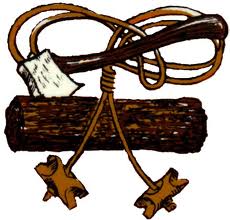 Who can attend?  You must meet these Wood Badge Prerequisites:Be a registered adult leader in a program of the Boy Scouts of America: Cub Scouts, Boy Scouts Venturing, Varsity, ExploringDistrict, CouncilComplete the Basic Training for your primary Scouting position. That generally includes:New Leader EssentialsPosition Specific TrainingOutdoor Leadership Skills (if appropriate to your position)Outdoor training is not required for other leaders but it can be helpfulHave a desire to learn and participate in a fun environment!Wood Badge is not about learning Scout skills; it will help develop leadership skills to use in Scouting, business and life!Why take Wood Badge?By participating in a Wood Badge course, you will join millions of Scouters from around the world in a training encounter that can transform your Scouting experience!Wood Badge will help you:provide our youth with the leadership they needprovide Scouting with leadership to accomplish its mission.be inspired to make Scouting the best it can be for Scouts everywhere!